                                                                                                                Додаток 1                                                                                                                                                                        до рішення Южноукраїнської міської ради                                                                                                                                                           від «___» _________2022 №______Схема найменування вулиць та поштових номерів дачних ділянок, розташованих на території садівничого товариства «Южноукраїнський -1» в межах Южноукраїнської міської територіальної громади, поза межами населеного пункту с.Іванівка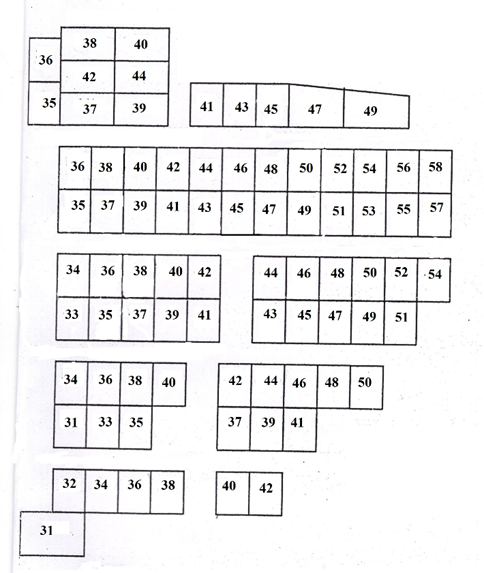 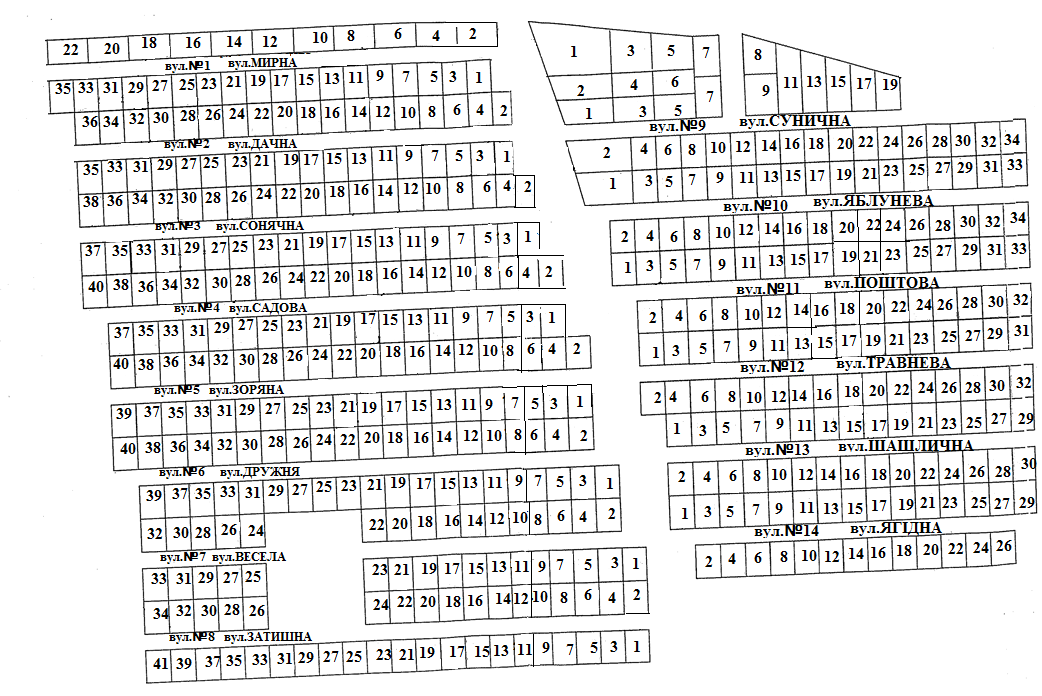 